RIUNIONE DEL CONSIGLIO DELLA CLASSE   ___ SEZ. __PER GLI SCRUTINI FINALI a.s. 2023/2024L'anno duemilaventiquattro addì _____ del mese di giugno alle ore  __:__  si è riunito, nell’aula n. ___ della sede dell’I.T.E. ”Quintino Sella”, il  Consiglio di  Classe per procedere alle operazioni di scrutinio finale della classe ____ sez. ___  sede associata ________________________________.Presiede il Dirigente scolastico, Marcellina Longhi, (o il Prof. _____________ delegato dal D.S.) funge da segretario il prof. ______________________________.Il Presidente constata e dà atto che, da una verifica dei partecipanti.Risultano assenti i docenti:__________________________________________________________________________________________________________________________________________________Risultano presenti i docenti:______________________ (__________________________________________________)______________________ (__________________________________________________)______________________ (__________________________________________________)______________________ (__________________________________________________)______________________ (__________________________________________________)______________________ (__________________________________________________)______________________ (__________________________________________________)______________________ (__________________________________________________)______________________ (__________________________________________________)______________________ (__________________________________________________)______________________ (__________________________________________________)______________________ (__________________________________________________)______________________ (__________________________________________________)______________________ (__________________________________________________)______________________ (docente incaricato di sostituire il prof./la prof.ssa  ________________   che risulta assente giustificato/a)______________________ (docente incaricato di sostituire il prof./la prof.ssa  ________________   che risulta assente giustificato/a)______________________ (docente incaricato di sostituire il prof./la prof.ssa  ________________   che risulta assente giustificato/a)______________________ (docente incaricato di sostituire il prof./la prof.ssa  ________________   che risulta assente giustificato/a)Riconosciuta la validità della seduta, il presidente la apre richiamando l’attenzione sulle disposizioni vigenti in materia.Per il corrente anno scolastico 2023/2024, la valutazione periodica e finale degli apprendimenti e del comportamento per le classi non terminali è effettuata in via ordinaria, tenendo a riferimento il D.P.R. n. 122/2009. Ai sensi dell’articolo 4, comma 5, del d.P.R. n. 122 del 2009, sono ammessi alla classe successiva gli studenti che in sede di scrutinio finale conseguono un voto di comportamento non inferiore a sei decimi e una votazione non inferiore a sei decimi in ciascuna disciplina. Nel caso in cui il voto di profitto dell’insegnamento trasversale di Educazione civica sia inferiore ai sei decimi, opera, in analogia alle altre discipline, l’istituto della sospensione del giudizio. L’accertamento del recupero delle carenze formative relativo all’Educazione civica è affidato, collegialmente, a tutti i docenti che hanno impartito l’insegnamento nella classe, secondo il progetto d’istituto.Rammenta  il contenuto dell’ Art. 11 (Credito scolastico) dell’OM 45/2023; in particolare per l’attribuzione del credito scolastico nelle classi non terminali, restano ferme le disposizioni di cui all’articolo 15, comma 2, del decreto legislativo 13 aprile 2017, n. 62. Ricorda altresì che :non è consentito astenersi dal voto in nessun caso;che tutti i presenti sono tenuti all’obbligo della stretta osservanza del segreto d’ufficio e che l’eventuale violazione comporta sanzioni disciplinari;nelle deliberazioni prese a maggioranza, occorre registrare i nomi dei docenti che hanno espresso voto favorevole e dei docenti che hanno espresso voto contrario; ove non vi sia dissenso, le deliberazioni si intendono adottate all’unanimitàche i voti devono essere assegnati dal Consiglio di Classe, su proposta dei singoli docenti , in base ad un giudizio brevemente motivato, desunto dalla valutazione del primo e del secondo quadrimestre, che deve  riflettere la complessità del processo di apprendimento maturato nel contesto dell’attuale emergenza epidemiologicache il voto di condotta è unico ed è assegnato dal Consiglio di Classe su proposta del Coordinatore in base agli indicatori deliberati nella seduta del Collegio dei docenti del 10/05/2024,  in conformità con le vigenti disposizioni;che il voto di educazione civica è unico ed è assegnato dal Consiglio di Classe su proposta del Coordinatore dell’insegnamento in base agli indicatori deliberati nella seduta del Collegio dei docenti del 21/12/2020,  in conformità con le vigenti disposizioni;nelle deliberazioni prese a maggioranza, in caso di parità, prevale il voto del presidenteil voto espresso dall’insegnante di religione cattolica, se determinante, diviene un giudizio motivato iscritto a verbale.Il Presidente richiama i criteri di giudizio deliberati dal Collegio Docenti nella seduta del 10/05/2024.Al fine di assicurare omogeneità di comportamenti nei vari consigli di classe, i criteri determinati dal Collegio dei docenti per lo svolgimento degli scrutini nella  seduta del 10 maggio 2024 sono fatti propri totalmente dal presente consiglio.Prima di dare inizio alle operazioni di scrutinio, il Presidente richiama le disposizioni di legge sullo svolgimento dello scrutinio, raccomanda in particolare il rigoroso rispetto della procedura approvata dal Collegio docenti nella seduta del 10 maggio 2024.Il C.C. quindi:ammette alla classe successiva lo studente per il quale esprime una valutazione positiva (tutte sufficienze), anche a seguito degli interventi di recupero seguiti. Nel caso in cui la promozione avvenisse pur in presenza di qualche incertezza non rilevante, verranno assegnati dei compiti di ripasso e di approfondimento, da correggere nella prima settimana di lezione. Il piccolo aiuto comparirà nel verbale del Consiglio di classe e sarà segnalato con lettera alla famiglia;non ammette alla classe successiva lo studente che riporta in più discipline valutazioni insufficienti tali da determinare carenze complessive che pregiudicano il raggiungimento degli obiettivi formativi e di contenuto propri delle discipline interessate nonostante la frequenza di appositi interventi di recupero, in considerazione anche della difficoltà (o impossibilità) ad organizzare il proprio studio in maniera autonoma e coerente con le linee di programmazione indicate dai docenti;rinvia la formulazione del giudizio finale («giudizio sospeso») per lo studente che riporta in una o più discipline valutazioni insufficienti, considerando possibile per l’alunno il raggiungimento degli obiettivi formativi e di contenuto propri delle discipline interessate, entro il termine dell’a.s. mediante lo studio svolto autonomamente o attraverso la frequenza di appositi interventi di recupero.  Il Collegio dei Docenti ritiene, inoltre, che ad un allievo sia opportuno sospendere il giudizio in presenza di più di tre discipline insufficienti (numero che riflette realisticamente la possibilità di superare difficoltà da parte di uno studente che nel corso dell'anno intero ha già usufruito di recuperi in itinere e in orario extracurriculare) solo dietro accurata e motivata valutazione del consiglio di classe;Immediatamente il C.C. sceglie e comunica alle famiglie gli interventi didattici finalizzati al recupero dei debiti formativi:stesura di un percorso autonomo di studio individualefrequenza ad un corso di consolidamento/rinforzo delle competenze disciplinari nel periodo compreso fra il termine dell’a.s. e il 12 luglio; la famiglia che non intende avvalersi dell’offerta formativa di recupero proposta dalla scuola deve comunicarlo per iscrittoIl raggiungimento degli obiettivi sarà valutato mediante apposite prove di accertamento che saranno svolte nella prima settimana di settembreIl presidente, dopo aver richiamato la normativa vigente, invita i docenti a relazionare, con riferimento al piano di lavoro, sugli obiettivi conseguiti e sul grado di preparazione e di profitto realizzato dagli studenti e sottolinea che la responsabilità di ogni decisione spetta all’intero consiglio di classe sulla base di una valutazione globale “sulla diligenza”, il profitto e tutti gli altri fattori che interessano l’attività scolastica e il profilo formativo dell’alunno.Si procede quindi con le operazioni di scrutinio.1)  ESAME DELLA SITUAZIONE GENERALE DELLA CLASSESi esamina la situazione generale della classe rispetto allo svolgimento dei programmi, alla partecipazione al dialogo educativo ed al profitto generale:_____________________________________________________________________________________________________________________________________________________________________________________________________________________________________________________________________________________________2) VALIDAZIONE ANNO SCOLASTICO  Il DS richiama quanto deliberato al collegio del 10/05/2024 relativamente alle tipologie di assenza ammesse a deroga ai fini della validazione dell’anno scolastico:le tipologie di assenze ammesse a deroga del limite minimo di presenze per la validità dell’a.s.: Motivi di salute in forma ricorrente e/o saltuaria dovuti ad eventi imprevisti, sempre in presenza di certificazione medicaMotivi personali e/o di famiglia e/o derivanti da disagi familiari e/o sociali. Impegni sportivi certificati dalle società sportive o pratica artistica, musicale o coreutica. Donazioni di sangue Ogni consiglio di classe, valutando caso per caso, ha facoltà di stabilire se derogare al limite minimo di presenze, anche in casi diversi da quelli previsti qualora si verifichino contestualmente entrambe le condizioni di seguito elencate: al mancato raggiungimento del limite di presenza hanno concorso gravi e comprovati motivi di forza maggiore la possibilità di valutazione del percorso formativo non risulta pregiudicata dalle discontinuità della frequenza È compito del consiglio di classe verificare, nel rispetto dei criteri definiti dal Collegio dei docenti e delle indicazioni della C.M. MIUR 20/2011, se il singolo allievo abbia superato il limite massimo consentito di assenze e se tali assenze, pur rientrando nelle deroghe previste dal Collegio dei docenti, impediscano, comunque, di procedere alla fase valutativa, considerata la non sufficiente permanenza del rapporto educativo.  Il C.d.C. ha, inoltre, dato periodicamente informazioni puntuali ad ogni studente e alla sua famiglia sulla quantità oraria di assenze accumulate. In apertura si procede alla validazione dell’anno scolastico di ciascun alunno ai sensi del D.P.R. 122/2009, art. 14, c. 7 e sulla base dei criteri di deroga deliberati dal Collegio dei docenti e si verifica che:tutti gli alunni della classe non hanno superato il numero di ore di assenza consentite dalla normativa vigente, per cui si può procedere allo scrutinio finale;tutti gli alunni della classe non hanno superato il numero di ore di assenza consentite dalla normativa vigente, ad eccezione dei seguenti alunni:alunno/a _____________________________________________________________, per il quale/la quale il Consiglio di Classe, vista la delibera del Collegio dei Docenti del 10/05/2024, decide di□ ammetterlo/a allo scrutinio finale ritenendo le assenze giustificate □ non ammetterlo/a allo scrutinio finale poiché non vi sono giustificazioni valide alle numerose assenze e poiché il Consiglio di classe ed i singoli docenti si trovano nell’impossibilità di esprimere una valutazione dell’alunno/a3) ATTRIBUZIONE DEI VOTI DI CONDOTTASi discute il voto di condotta, tenendo conto della normativa vigente e si attribuiscono, quindi, i voti di condotta, secondo i parametri deliberati nella seduta del Collegio Docenti del 10 maggio 2024. I voti di condotta risultano così definiti 4) ESPRESSIONE DI GIUDIZIO FINALESulla base dei criteri deliberati dal Collegio dei Docenti, preso atto delle proposte di voto dei rispettivi insegnanti nelle singole discipline, si passa a delineare, per ogni alunno, tenendo conto della situazione della classe, un profilo delle capacità, dell’impegno e partecipazione, del profitto, della progressione nell’apprendimento, considerati anche gli interventi didattico-educativi ed integrativi frequentati ed ogni altro elemento utile, non ultima una condizione personale degna di particolare attenzione, al fine di procedere alle seguenti deliberazioni: A) GIUDIZIO DI AMMISSIONE ALLA CLASSE SUCCESSIVAIl Consiglio di classe delibera all'unanimità l’ammissione alla classe successiva dei seguenti alunni :____________________________________________________________________________________________________________________________________________________________________________________________________________________________________________________________________________________________________________________________________________________________________________________________________________________________________________________________________________________________________________________________________________________________________________________Il Consiglio delibera di ammettere alla classe successiva anche i seguenti studenti che hanno riportato, pur con un piccolo aiuto, la sufficienza in tutte le discipline. Ciò in virtù del fatto che lo studente, a titolo previsionale, potrà seguire proficuamente il programma dell' a.s. successivo, per l’attitudine ad organizzare il proprio studio in maniera autonoma ma coerente con le linee di programmazione indicate dai docenti.A questi studenti verranno assegnati dei compiti di ripasso, approfondimento, riflessione. Il piccolo aiuto è segnalato con lettera alla famiglia, compilata  seduta stante, inviata tramite segreteriaRisultano in tal modo ammessi alla classe successivi dei seguenti alunni:B) SOSPENSIONE DI GIUDIZIO AI SENSI DELL’OM 92/2007Si esaminano quindi gli alunni che presentano insufficienze in una o più discipline (vedi scheda/e motivazione insufficienze).Dopo attento e circostanziato esame delle singole situazioni, previa analisi dei criteri di inizio verbale, il Consiglio  la sospensione di giudizio ai sensi dell'O.M. 92/2007 dei seguenti allievi, in quanto, a titolo previsionale, ritenendo che siano in grado di raggiungere gli obiettivi formativi e di contenuto propri delle discipline interessate, facendo riferimento alle indicazioni date dai docenti delle materie interessate, attraverso lo studio individuale estivo e la partecipazione ai corsi di recupero attivati dall’istituzione scolastica; dal 17 giugno 2024 al 12 luglio 2024 dovranno frequentare i corsi di recupero organizzati dalla scuola, impegnarsi in uno studio individuale attento e sostenere la prova di accertamento del recupero nei primi giorni del mese di settembre 2024. Tale decisione sarà formalizzata con il piano individuale di recupero (compilato  seduta stante per ciascuno studente interessato). In particolare risulta la sospensione di giudizio per i seguenti allievi:C) GIUDIZIO DI NON AMMISSIONE ALLA CLASSE SUCCESSIVAIl Consiglio esamina infine gli alunni che presentano insufficienze gravi (vedi schede motivazione insufficienze), tali da determinare carenze complessive che pregiudicano il raggiungimento degli obiettivi formativi e di contenuto propri delle discipline interessate, pur in presenza di corsi di recupero estivi, in considerazione anche della difficoltà (o impossibilità) ad organizzare il proprio studio in maniera autonoma e coerente con le linee di programmazione indicate dai docenti. Si tiene conto altresì degli indicatori richiamati ad inizio verbale, i quali sono parte integrante della valutazione.  A seguito di attenta disamina della situazione di ciascun allievo, il Consiglio di classe rilevando UN AVVIO DELL’ANNO SCOLASTICO faticoso per la evidenziata mancanza dei PREREQUISITI DI BASE indispensabili ad affrontare l’articolazione interna e lo spessore culturale delle discipline nella classe……..UN PROGRESSIVO ANDAMENTO DELL’ANNO SCOLASTICO che non ha consentito di riscontrare miglioramenti consistenti per l’incapacità da parte dello studente di superare gli ostacoli via via emergenti , data la sua carente strumentazione di base, e per la sua palese indisponibilità allo studio rigoroso , all’applicazione sistematica , a qualsiasi forma di interesse per le discipline , alla partecipazione ai vari momenti del dialogo educativo;UN RISULTATO DELLE VOTAZIONI DEL PRIMO QUADRIMESTRE in cui sono presenti insufficienze anche in misura grave in numerose discipline non recuperate nonostante gli interventi di sostegno e recupero attivati dalla scuola;che nonostante le continue OFFERTE FORMATIVE strutturate dalla scuola (interventi individualizzati in classe , rallentamenti nello svolgimento del programma , spiegazioni reiterate ed esercitazioni ricorrenti mirate a conseguire gli obiettivi minimi programmati , possibilità di accedere alle iniziative di recupero)  lo studente non ha saputo organizzarsi per superare i livelli minimi di preparazione in diverse materie;che i RISULTATI DELLE PROVE DI VERIFICA orale , scritta  , grafica , pratica , nonostante il congruo numero , sono ripetutamente negativi;che lo STATO ATTUALE DELLA PREPARAZIONE dell’allievo presenta ancora insufficienze gravi in numerose materie e risulta del tutto inadeguato alla frequenza della classe……..ritiene non sia possibile risanare le deficienze sottolineate mediante uno studio individuale estivo integrato da corsi di recupero, ma solo attraverso la permanenza per un ulteriore anno nella stessa classe , al fine di consentire all’allievo una più responsabile maturazione scolastica e personale per cui delibera quanto segue.Alle famiglie degli allievi non ammessi verrà data comunicazione preventiva dell'esito negativo dello scrutinio da parte del Coordinatore di classe.INFORMAZIONI RELATIVE AGLI ALUNNI AMMESSI/NON AMMESSI A MAGGIORANZAI) All’ammissione dell’alunno/a __________________________________________________sono favorevoli i prof. ________________________________________________________________________________________________________________________________________________________________________________________________sono contrari i prof. ________________________________________________________________________________________________________________________________________________________________________________________________Il Dirigente Scolastico esprime voto ❑ FAVOREVOLE ❑ CONTRARIO all’ammissione.L’alunno/a viene pertanto ❑ AMMESSO ❑ NON AMMESSO alla classe successiva.L’alunno/a ❑ viene ❑ non viene ammesso alla classe successiva con le seguenti motivazioni: ________________________________________________________________________________________________________________________________________________________________________________________________________________________________________________________________________________II) All’ammissione dell’alunno/a __________________________________________________sono favorevoli i prof. ________________________________________________________________________________________________________________________________________________________________________________________________sono contrari i prof. ________________________________________________________________________________________________________________________________________________________________________________________________Il Dirigente Scolastico esprime voto ❑ FAVOREVOLE ❑ CONTRARIO all’ammissione.L’alunno/a viene pertanto ❑ AMMESSO ❑ NON AMMESSO alla classe successiva.L’alunno/a ❑ viene ❑ non viene ammesso alla classe successiva con le seguenti motivazioni: ________________________________________________________________________________________________________________________________________________________________________________________________________________________________________________________________________________III) All’ammissione dell’alunno/a __________________________________________________sono favorevoli i prof. ________________________________________________________________________________________________________________________________________________________________________________________________sono contrari i prof. ________________________________________________________________________________________________________________________________________________________________________________________________Il Dirigente Scolastico esprime voto ❑ FAVOREVOLE ❑ CONTRARIO all’ammissione.L’alunno/a viene pertanto ❑ AMMESSO ❑ NON AMMESSO alla classe successiva.L’alunno/a ❑ viene ❑ non viene ammesso alla classe successiva con le seguenti motivazioni: ________________________________________________________________________________________________________________________________________________________________________________________________________________________________________________________________________________IV) All’ammissione dell’alunno/a __________________________________________________sono favorevoli i prof. ________________________________________________________________________________________________________________________________________________________________________________________________sono contrari i prof. ________________________________________________________________________________________________________________________________________________________________________________________________Il Dirigente Scolastico esprime voto ❑ FAVOREVOLE ❑ CONTRARIO all’ammissione.L’alunno/a viene pertanto ❑ AMMESSO ❑ NON AMMESSO alla classe successiva.L’alunno/a ❑ viene ❑ non viene ammesso alla classe successiva con le seguenti motivazioni: ________________________________________________________________________________________________________________________________________________________________________________________________________________________________________________________________________________V) All’ammissione dell’alunno/a __________________________________________________sono favorevoli i prof. ________________________________________________________________________________________________________________________________________________________________________________________________sono contrari i prof. ________________________________________________________________________________________________________________________________________________________________________________________________Il Dirigente Scolastico esprime voto ❑ FAVOREVOLE ❑ CONTRARIO all’ammissione.L’alunno/a viene pertanto ❑ AMMESSO ❑ NON AMMESSO alla classe successiva.L’alunno/a ❑ viene ❑ non viene ammesso alla classe successiva con le seguenti motivazioni: ________________________________________________________________________________________________________________________________________________________________________________________________________________________________________________________________________________VI) All’ammissione dell’alunno/a __________________________________________________sono favorevoli i prof. ________________________________________________________________________________________________________________________________________________________________________________________________sono contrari i prof. ________________________________________________________________________________________________________________________________________________________________________________________________Il Dirigente Scolastico esprime voto ❑ FAVOREVOLE ❑ CONTRARIO all’ammissione.L’alunno/a viene pertanto ❑ AMMESSO ❑ NON AMMESSO alla classe successiva.L’alunno/a ❑ viene ❑ non viene ammesso alla classe successiva con le seguenti motivazioni: ________________________________________________________________________________________________________________________________________________________________________________________________________________________________________________________________________________5)  ATTRIBUZIONE DEL CREDITO SCOLASTICO (classi III e IV)Viene premesso che i punteggi del credito scolastico sono attribuiti ai candidati sulla base della tabella A allegata al D.lgs  62/2017TABELLA A – 62/2017 – attribuzione credito classe V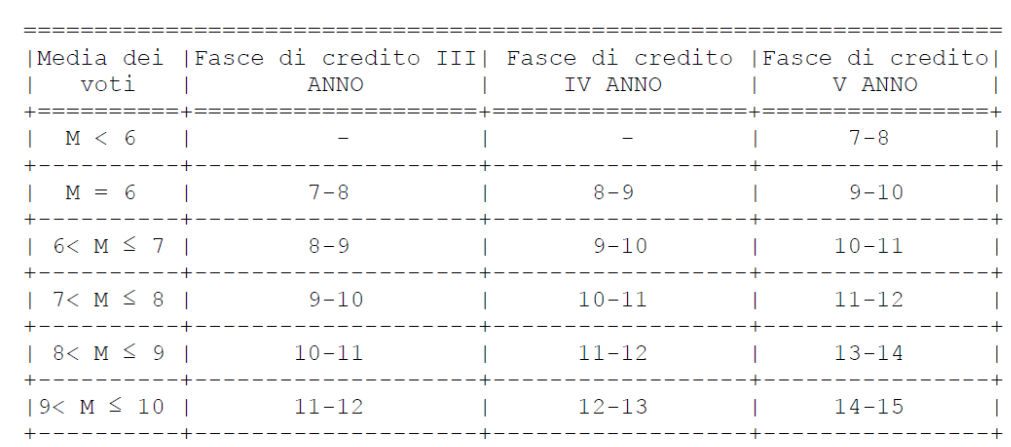 La determinazione del credito scolastico, nell’ambito della banda di oscillazione fissata dalla media dei voti, esprime il grado di preparazione con riguardo al profitto, all’assiduità della frequenza, all’impegno nella partecipazione al dialogo educativo attraverso le varie discipline compresa la Religione o le materie alternative, alla frequenza di attività integrative, all’acquisizione di crediti formativi.Il Consiglio di classe delibera l’assegnazione del credito scolastico ad ogni alunno adottando i criteri per l’attribuzione del minimo/massimo della banda di oscillazione come deliberato dal Collegio Docenti il 10/05/2024 con la delibera di seguito riportata.Delibera n. 48 - a.s. 2023/24 Per i corsi serali, relativamente al II periodo, occorre, rilevata la media finale del II periodo, attribuire i crediti considerando la stessa media  e secondo quanto indicato dall’O.M. 55/2024“Nei percorsi di istruzione degli adulti di secondo livello, in sede di scrutinio finale il consiglio di classe attribuisce il punteggio per il credito scolastico maturato nel secondo e nel terzo periodo didattico fino a un massimo di quaranta punti. In particolare, per quanto riguarda il credito maturato nel secondo periodo didattico, il consiglio di classe attribuisce il punteggio facendo riferimento alla media dei voti assegnati e alle correlate fasce di credito relative al quarto anno di cui alla tabella all’allegato A del d. lgs. 62/2017, moltiplicando per due il punteggio ivi previsto, in misura comunque non superiore a venticinque punti; per quanto riguarda, invece, il credito maturato nel terzo periodo didattico, il consiglio di classe attribuisce il punteggio facendo riferimento alla media dei voti assegnati e alle correlate fasce di credito relative al quinto anno di cui alla citata tabella” ATTRIBUZIONE CREDITI CORSI DIURNICORSI SERALI CREDITI II PERIODO DIDATTICO 4) CERTIFICAZIONE DELL’OBBLIGO D’ISTRUZIONE (classi I-II)In presenza di alunni che compiono il decimo anno di scolarità e che chiedono di disporre della certificazione dell’adempimento dell’obbligo di istruzione (prevista dall’art. 4 c. 1 del DPR 22 agosto 2007, n. 139), il Dirigente Scolastico rilascerà l’attestazione dovuta.Ai sensi dell’art. 3 c.2 dell’O.M. 55/2024 “Gli esiti degli scrutini con la sola indicazione, per ogni studente, della dicitura “ammesso” e “non ammesso” [alla classe successiva], ivi compresi i crediti scolastici attribuiti ai candidati, sono pubblicati, distintamente per ogni classe, solo e unicamente nell’area documentale riservata del registro elettronico, cui accedono tutti gli studenti della classe di riferimento. I voti in decimi riferiti alle singole discipline sono riportati, oltre che nel documento di valutazione, anche nell’area riservata del registro elettronico cui può accedere il singolo studente mediante le proprie credenziali personali”Si procede alla stampa del tabellone in formato pdf da conservare agli atti della scuola  e all’apposizione sullo stesso della firma del dirigente scolastico.Letto, approvato e sottoscritto il presente verbale, la seduta è tolta alle ore __:__.		IL SEGRETARIO					IL PRESIDENTECognome NomeVoto di condottaunanimità / maggioranzaCOGNOME NOME PER VOTO DI CONSIGLIO VENGONO PORTATE A 6 (SEI) LE VALUTAZIONI DELLE SEGUENTI DISCIPLINE (tra parentesi è riportata la valutazione proposta dal docente titolare della materia):all'unanimità  a maggioranza con  n. ___ voti favorevoli    e  n. __ voti contrariall'unanimità  a maggioranza con  n. ___ voti favorevoli    e  n. __ voti contrariall'unanimità  a maggioranza con  n. ___ voti favorevoli    e  n. __ voti contrariall'unanimità  a maggioranza con  n. ___ voti favorevoli    e  n. __ voti contrariall'unanimità  a maggioranza con  n. ___ voti favorevoli    e  n. __ voti contrariall'unanimità  a maggioranza con  n. ___ voti favorevoli    e  n. __ voti contrariMotivazioneMotivazioneMotivazioneMotivazioneCognome NomeMedia votiCredito scolasticoAREA AAREA BAREA CAREA DCognome NomeMediavotiCreditoscolasticoMotivazioneMotivazioneMotivazioneMotivazioneCognome NomeMediavotiCreditoscolasticoAREA AAREA BAREA C